Instrukcja zdejmowania rękawiczek ochronnych :Zdejmowanie rękawic warto zacząć od uchwycenia jednej z nich na wysokości nadgarstka w taki sposób, by nie dotykać skóry przedramienia, a w dalszej kolejności należy wywrócić ją wewnętrzną stroną na wierzch.Po zdjęciu pierwszej rękawicy trzymaj ją w drugiej ręce, do której przyłóż palce, wsuwając je pod rękawiczkę i zwijając ją wzdłuż dłoni.Zdjęte rękawiczki wyrzuć do kosza i dokładnie umyj ręce wodą z mydłem lub detergentem zawierającym minimum 60-procentowy alkohol. Więcej: https://zdrowie.radiozet.pl/Choroby/Choroby-zakazne/Jak-prawidlowo-zakladac-rekawiczki-ochronne-Instrukcja-od-WHO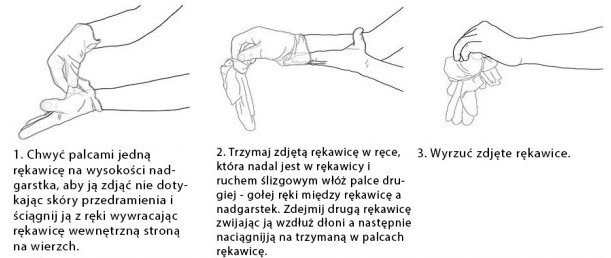 